2.1.2. Gyógynövényképek és -leírásokKépek forrása: https://www.countryliving.com/ Megoldókulcs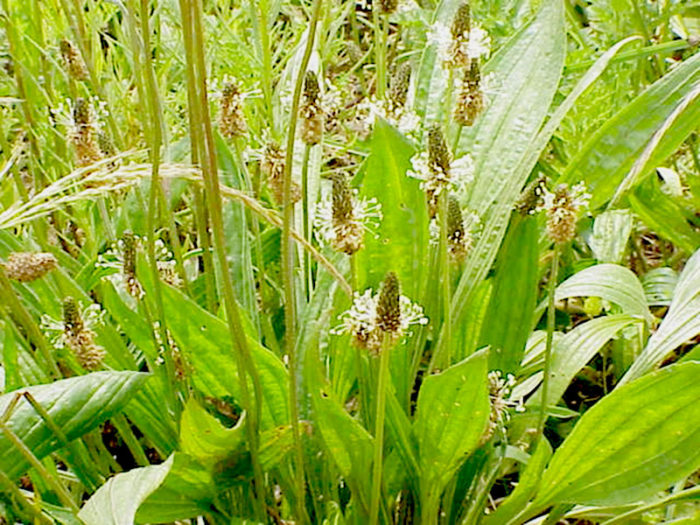 Lándzsás útifűköhögéscsillapító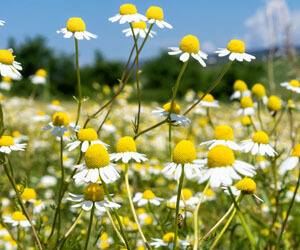 Orvosi székfű, kamillagyulladáscsökkentő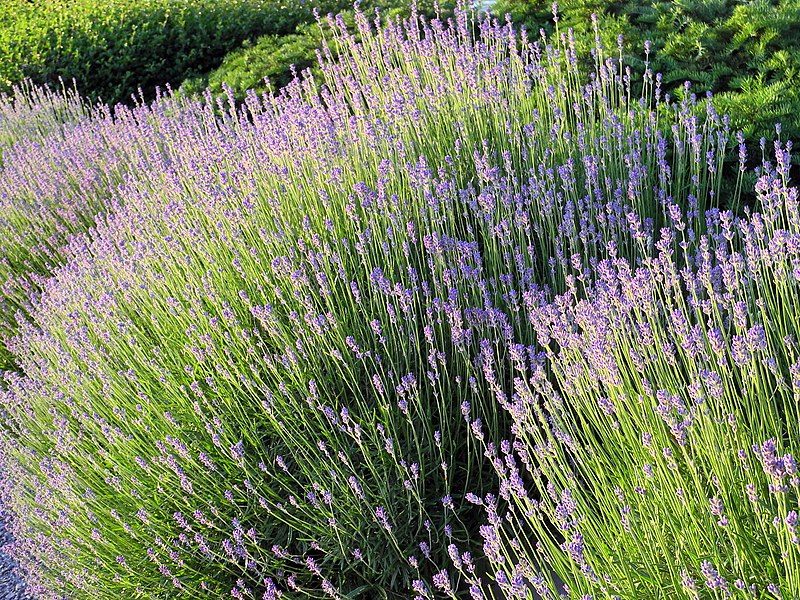 Közönséges levendulamolyűző; stresszoldó; puffadást csökkentő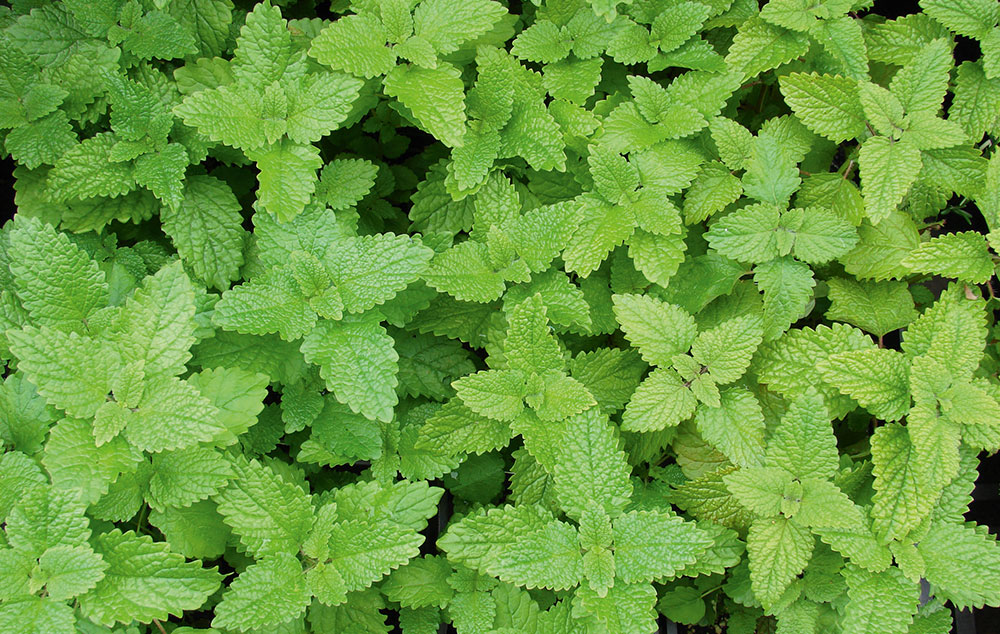 Citromfűnyugtalanságra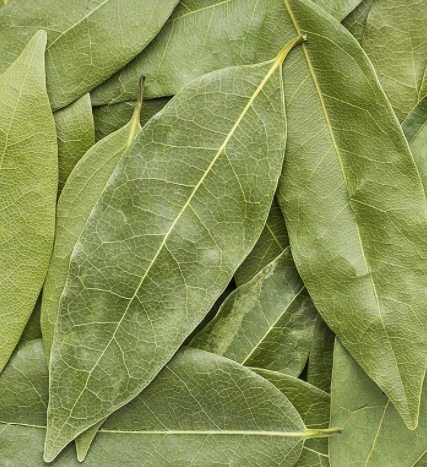 Babérlevélízesítőnek főzelékbe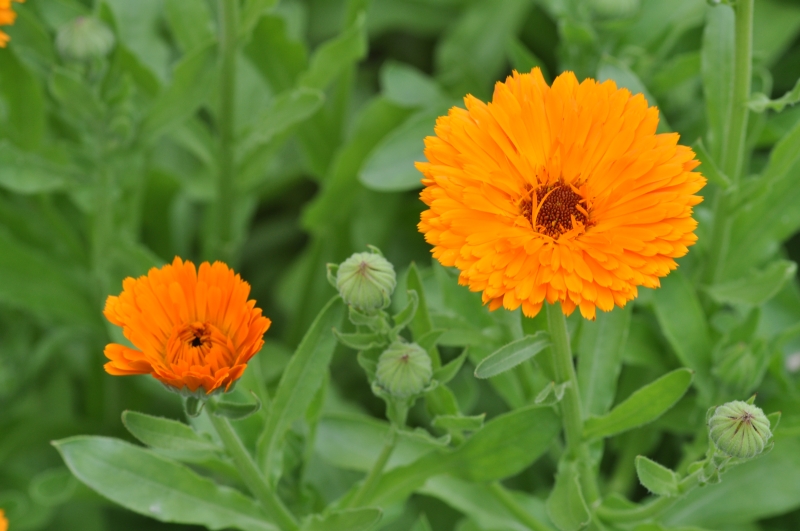 Körömvirágsebgyógyító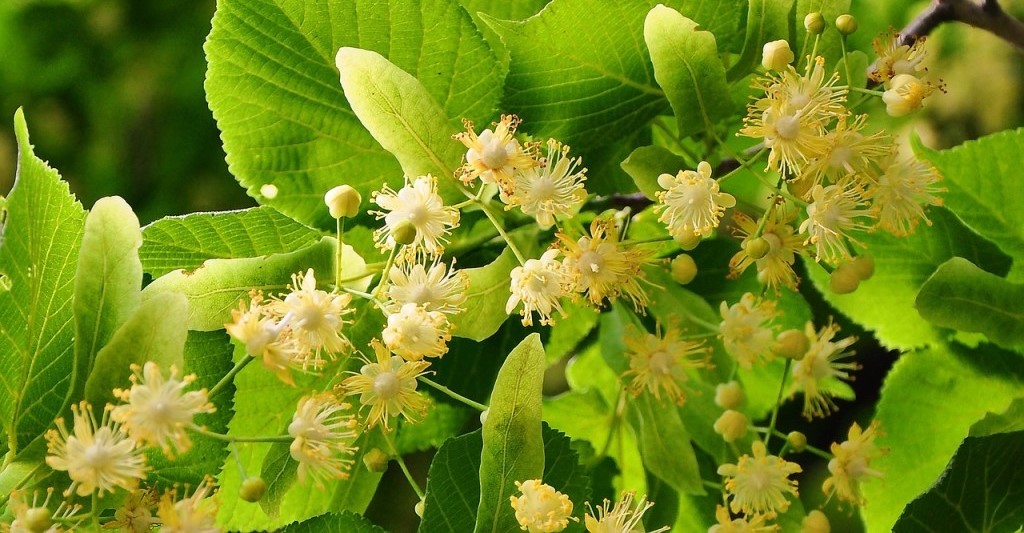 Hársfavirághurutoldásra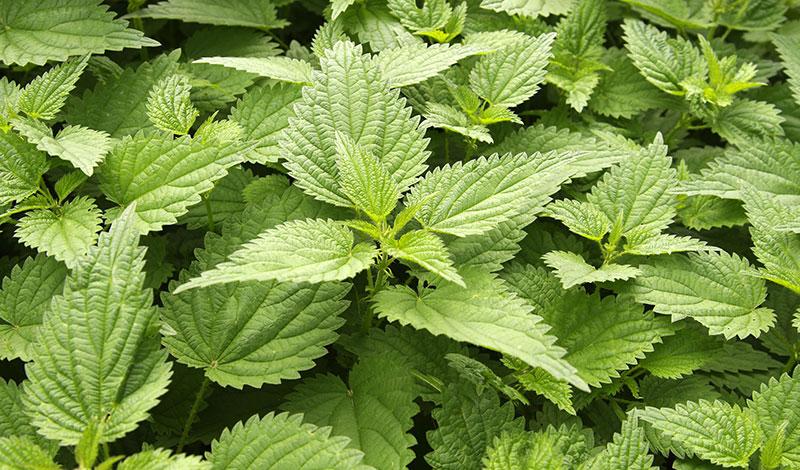 Csalánméregtelenítésre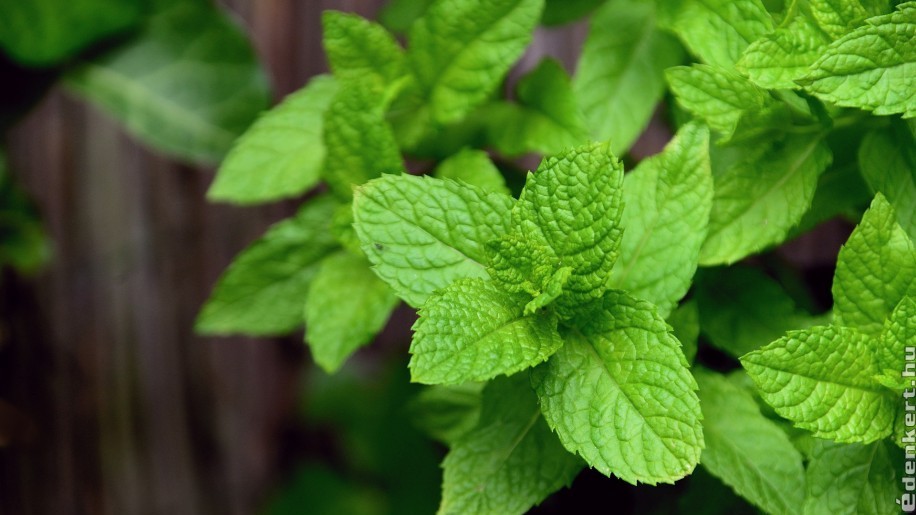 Mentalimonádé ízesítésére, élénkítésre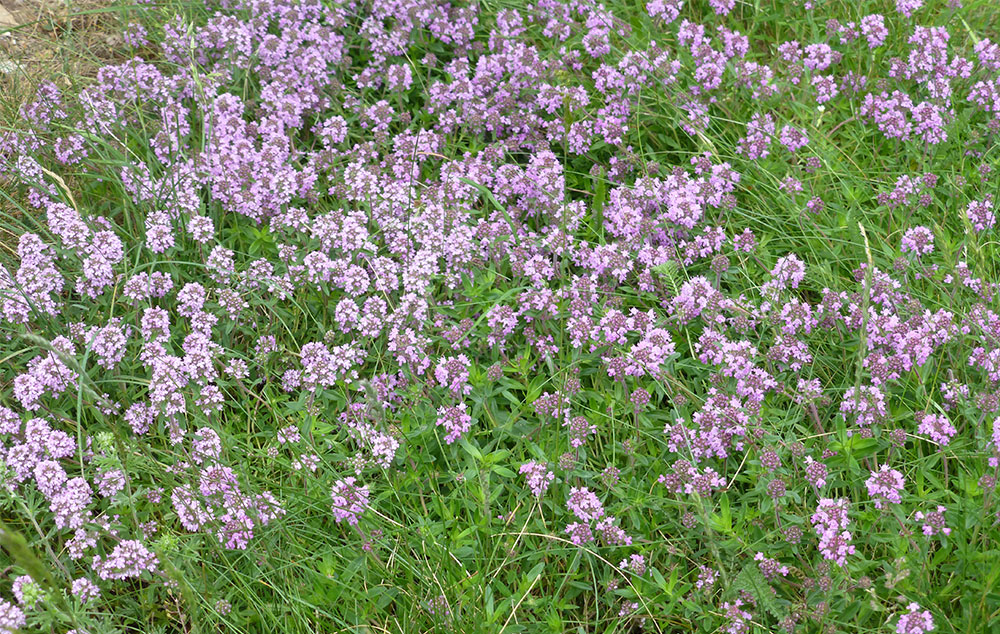 Kakukkfűemésztési problémákra, bélfertőtlenítésreMire kell keresni?Milyen növény? köhögésrelándzsás útifűszemgyulladásrakamillamolyok elriasztásáralevendulanyugtalanságracitromfűízesítőnek főzelékbebabérlevélsebgyógyítókörömvirághurutoldásrahársfavirágméregtelenítésrecsalánlimonádé ízesítésére, élénkítésrementaemésztési problémákra, bélfertőtlenítésrekakukkfű